POJASNILA RAZPISNE DOKUMENTACIJE za oddajo javnega naročila JN000828/2021-B01 - A-43/21; datum objave: 15.02.2021Datum prejema: 09.03.2021   10:10Vprašanje:pozdravljeni!

Lahko podate več informacij glede postavitve nove garaže (CESTA IV_PREDDELA_21), oziroma izdelate popis del za to garažo. HvalaOdgovor:Mišljena je nadomestna garaža za garažo v km 8,370. Garaža naj bo enakovredna obstoječi.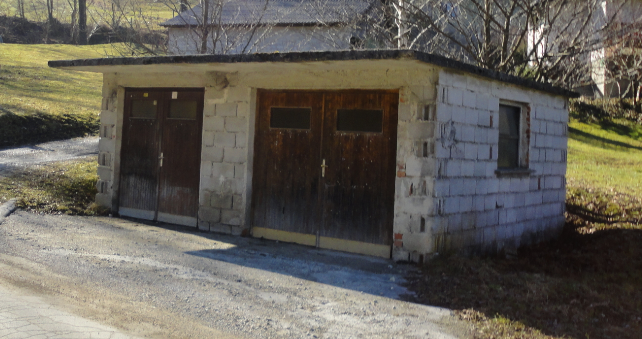 Slika obstoječe garaže.Številka:43001-459/2020-01oznaka naročila:A-43/21 G   Datum:09.03.2021MFERAC:2431-20-001750/0Rekonstrukcija regionalne ceste R3-687/7207 Dole-Ponikva-Loče od km 6,140 do km 8,500 3. in 4. faza